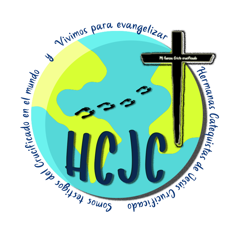 Curso de Formación Básica para CatequistasModalidad en línea 31/08 al 04/09Ficha de inscripción Personal Nombre: Parroquia: Diócesis: Correo electrónico:Núm de tel o cel: (opcional):Grupo de catequesis al que acompañas: ¿Qué urgencias descubres en tu formación?